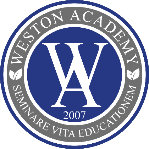 CALENDARIZACION MES DE MAYO“MES DE HISTORIA Y FILOSOFÍA”“Chile una República Democrática”.      Estimados Padres, junto con saludarlos informamos a ustedes la calendarización de actividades que se realizarán durante el mes de  mayo de 2016.FECHAACTIVIDADMartes 03 de mayoRecreo Activo a cargo del Departamento de Educación Física 10:00 hrs. 1° básico a IV Medio.Miércoles 04 de mayoRecreo Activo a cargo del Departamento de Educación Física 10:00 hrs. Nivel Pre-escolar.Salida Pedagógica de Educación Física. Outdoor III y IV Medio. El Tabo, camping “El Bosque”.Ceremonia Alumnos destacados Weston Pk-K 8:40 (Casino).Jueves 05 de MayoSalida Pedagógica de Educación Física. Outdoor III y IV Medio. El Tabo, camping “El Bosque”.Ceremonia Alumnos destacados Weston 1º y 2 º Básicos 8:40 (Casino).Viernes 06 de MayoSalida Pedagógica de Educación Física. Outdoor III y IV Medio. El Tabo, camping “El Bosque”.Lunes 9 de MayoCelebración Día de la Madre.Martes 10 de MayoSalida Pedagógica de Educación Física. Outdoor 7° A y 8° A Parque “Aguas de Ramón” La Reina.Miércoles 11 de mayoCelebración del día del alumno/a.Jueves 12 de  MayoEscuela para Padres “Conociendo a mi Hijo Adolescente” (Invitación abierta) 7 a II º Medio. 8:40-9:40 (Casino)Salida Pedagógica de Educación Física. Outdoor 7° B y 8° B  Parque “Aguas de Ramón” La Reina.Martes 17 de Mayo Escuela para Padres “¿Cómo abordar la sexualidad en los niños?” ” (Invitación abierta) PK a 5 Básicos. 8:40-9:40 (Casino)Jueves 19 de Mayo Escuela para Padres “Orientación Vocacional III º y IVº Medio. 8:40-9:40 (Casino)Miércoles 25 de mayoRepresentación teatral: “La evolución histórica de la Democracia” a cargo de los sextos básicos en la Biblioteca (actividad interna)Jueves 26 de MayoCompetencia de educación vial. 3°, 4° 5° y 6tos. Gimnasio 10:00 hrs.(actividad interna).Weston Seniorship Ceremony. Activad IV medios, 19:00 hrs, casino.Viernes 27 de mayo“Desfile por los derechos Humanos”. Pre-escolar, 1° básicos y educación media. 10:45 hrs.(actividad interna)Lunes 30 de mayoRepresentación teatral: “Proceso democratización  sociedad siglo XX”. 6° A, 7°, III y IV Medio.I Parte: 10:20 a 11:50 hrs.II Parte: 14:20 a 15:50 hrs.(actividad interna).Martes 31 de mayoIntervenciones artísticas a cargo de IV medio. 09:00 hrs.Muestra gastronómica latinoamericana a cargo de los segundos básicos. 10:30 hrs.(actividad interna).